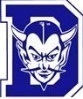      Davis Senior High School Daily Bulletin                                                Thursday May 25, 2017 THIS DAY IN HISTORY:  1961 - America was asked by U.S. President Kennedy to work toward putting a man on the moon before the end of the decade.DAILY EXPRESS MENU:  Steak Tacos w/Chimichurri and Sour Cream on Corn Tortillas w/Black Bean, Corn and Cilantro Lime Salad Chicken Parmesan Sandwich w/Pesto PastaYakisoba Noodles w/Chicken Teriyaki and VegetablesTODAY: Seniors, seniors, seniors! Today is Senior Friendship Day! Bring water and a good attitude.  Senior Friendship Day is during the junior’s testing period. ATHLETICS: 5/25 Baseball vs Oak Ridge @ Sac City College -7pmInterested in girls tennis this fall? Parents and girls in grades 9-12 are invited to attend an info meeting for DSHS Girls Tennis on Wednesday, May 31 at 5:30pm in DSHS room N-08. Information about the upcoming season will be shared. Questions? Email Coach Sally Hosley at sallyhosley@hotmail.com Sports Physical Clinic schedule for Saturday, June 3 from 8:30 – 11:30 am, Sutter Family Medicine, 2030 Sutter Pl., Suite 200, Davis.  Athletes in grades 7-12 are encouraged to complete their sports physicals this spring for the 2017-2018 school year.  A $20 donation for participation in the clinic will benefit DHS Athletics.  Bring your Sports Physical Exam form filled out and signed by a parent to participate in the clinic.  Physical forms are available in the DHS Front Office or on the Athletics page of the DHS website, forms folder: https://dshs.djusd.netACADEMICS: Important announcement:  Attention juniors enrolled in the English Literature and Composition, AP, course for 2017-18:  Mandatory meeting Thursday, June 1, at lunch in the Library regarding the required summer reading assignment.  Please bring ID’s.OPPORTUNITIES/EVENTS/MISCELLANEOUS:  Senior Awards Night is almost here!  ALL SENIORS are invited to come to Senior Awards Night on Tuesday, May 30 at 6:00 p.m. in the Richard Brunelle Performance Hall.  We encourage all seniors and their families to join us in celebrating the many accomplishments of our 2017 Senior Class.  Now posted in the windows of the Career Center are the names of all students receiving scholarships, awards, or special recognition at Senior Awards Night! Check the list to see if your name is on the list!  Come to the Career Center if you have questions about Senior Awards Night.The list of all students receiving scholarships, awards or special recognition at Senior Awards Night is now posted in the windows of the Career Center.  Come to the Career Center to see if your name is on the list!The Davis High School Academic Decathlon Club will be hosting its annual trivia night this Friday in the Library. Come for a night of fun, food, trivia competition with other students, a silent auction and, most important, prizes! Trivia night starts at 6pm on Friday. Admission is $5 for students and staff, $7 for the public.Want to be part of a group that helps bring spirit to different DHS events? Apply to be a part of the BDP squad. Applications are available in N1A and are due June 2.Ceterosexual, or former skoliosexual, means that a person is sexually attracted to those who fall under the non-binary umbrella. It is a term that is also used specifically by people who are non-binary. Want to know more and have some free snacks too? Come to the GSA meeting this Friday at lunch in Mr. Wheeler’s room, L-20 (above the library).The yearbooks have arrived and will be ready for pick up in the south gym at lunch next week! Seniors may pick up yearbooks on Tuesday, May 30 - juniors and sophomores on Wednesday, May 31. Final pick up day is Thursday, June 1. Bring your ID on your assigned pick-up day.Extra graduation tickets are on sale now through May 31.  Purchase during lunch in Finance Office or at Blue Devil Online Store, myschoolcentral.com.  Each ticket is $8.00.  Checks are payable to DSHS.  See Graduation tab on DSH website for more information. Attention Blue Devils!  Going into the military after high school?  Please join your fellow military-bound seniors in being recognized for your future service to your country by submitting your name, the military branch you are entering, your career objective and your recruiter’s name and phone number.  Your name and military branch will be listed on a wall plaque that will be on display in the Front Office. Application forms are available in the Front Office as well as a drop-off box for completed forms.  The deadline for completed applications is May 30th. Davis Senior High School Athletics announces online registration.  Say goodbye to the 10 page paper packet! Beginning June 1st, the Athletic Department will be rolling out the new system for the 2017 – 2018 school year.  Athletes in grades 9-12 will submit their sports paperwork via the new online system.  Detailed instructions are available on the DSHS website Athletics page http://dshs.djusd.net/athletics.  Questions? Contact the Athletic Dept. 757-5400 x 125. Seniors! Grad Night countdown is here!  Don’t forget to buy your tickets! Tickets are $85 until May 30: http://www.davisgradnight.org/graduates/tickets/ if you have a financial hardship, please contact your school's counseling office to discuss scholarship options to help cover the cost of your ticket. Check out the Grad Night website to see the list of who has already signed up: http://www.davisgradnight.org/updated-ticketed-student-list.IMPORTANT DATES5/15-5/31    	Graduation 2017 tickets on sale, Blue Devil Online Store or Finance Office @ lunch5/25,26	                  CAASP Testing Mathematics 11th grade5/25		DHS Finale Concert 7:00 pm Brunelle Theater5/25		Powderpuff 5:00 DHS Stadium 5/29		Memorial Day – NO SCHOOL5/30		Senior Awards Night 5/31		Last ‘Late Start’ Wednesday 5/31 		Last day of Graduation ticket sales5/31, 6/1 		CST/ELA/Math makeup 6/1		Schedule Change (block schedule 1,3,5,7)6/2		Schedule Change (block schedule 2,4,6)6/3		Jazz and Pops Concert – Jazz Choir 7:00 pm Brunelle Theater6/5-6/8		Finals Schedule - Schedule change 8:15 am-12:35 pm6/5		Period 1 Final Exam 8:15-10:20 (abbreviated periods 2-7 thereafter)6/6		Period 2 and Period 4 Final Exam (8:15-10:20 AND 10:35 – 12:35 pm)6/7		Period 3 and Period 5 Final Exams (8:15-10:20 AND 10:35 – 12:35 pm)6/7		Locker Clean Out Day 6/8		Period 6 and Period 7 Final Exams 8:15-10:20 AND 10:35-12:356/8 		LAST DAY OF SCHOOL! End of 4th Quarter and 2nd Semester6/9		GRADUATION 2017